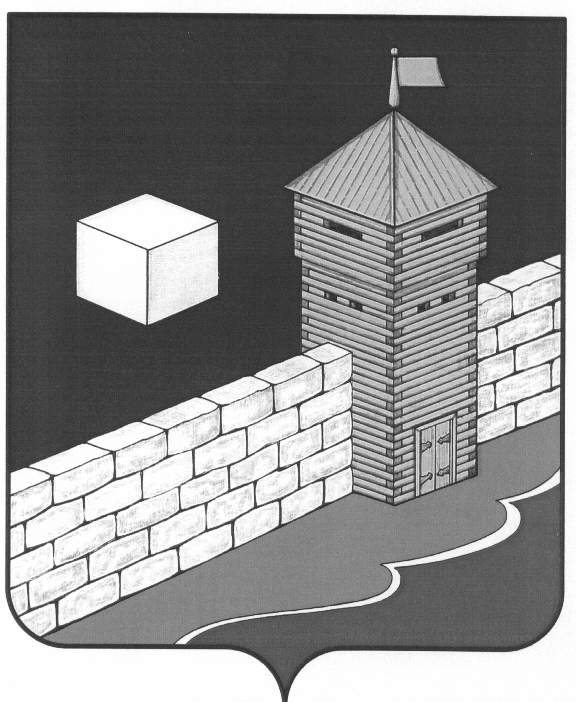 АДМИНИСТРАЦИЯ  БЕЛОУСОВСКОГО  СЕЛЬСКОГО ПОСЕЛЕНИЯПОСТАНОВЛЕНИЕд.23,кв.2,ул.Мира,с. Белоусово, Еткульский район, Челябинская область,456565, Россия,ОГРН  1027401636019 ,ИНН/КПП  7430000380/743001001" 24 " марта  2017г. № 10      с. БелоусовоО признании  утративших силупостановлений администрацииБелоусовского сельского поселения№ № 29-34 от 21.03.2016 года      Руководствуясь Федеральным законом от 03.07.2016 №334-ФЗ «О внесении изменений в Земельный кодекс Российской Федерации и отдельные законодательные акты Российской Федерации» в п.2статьи 3.3 Федерального закона от 25 октября 2001года № 137-ФЗ «О введение в действие Земельного кодекса Российской Федерации» внесены изменения, вступившие в силу                     с 01 января 2017 года,     администрация Белоусовского сельского поселения ПОСТАНОВЛЯЕТ:1. признать утратившим силу следующие постановления:1.1 постановление № 29 от 21.03.2016  Об утверждении  административного регламента  по предоставлению муниципальной услуги «Предоставление в собственность земельных участков из состава земель, государственная собственность на которые не разграничена  и находящихся в муниципальной собственности, юридическим лицам и гражданам на территории Белоусовского сельского поселения»;1.2. Постановление №30 от 21.03.2016года Об утверждении административного  регламента  по предоставлению муниципальной услуги «Приобретение земельных участков из земель сельскохозяйственного назначения для создания фермерского хозяйства и осуществления его деятельности»;1.3. Постановление № 31 от 21.03.2016года Об утверждении административного регламента по предоставлению муниципальной услуги «Предоставление   в аренду земельных участков из состава земель, государственная собственность на которые не разграничена, и находящихся в муниципальной собственности юридическим лицам и гражданам на территории  Белоусовского сельского поселения»;1.4. Постановление №32 от 21.03.2016года Об утверждении административного регламента  по предоставлению  муниципальной услуги «Предоставление земельных участков для индивидуального жилищного строительства»;                                                                                                                        1.5. Постановление № 33 от 21.03.2016года Об утверждении административного регламента  по предоставлению муниципальной услуги «Утверждение схемы расположения земельного участка на кадастровом плане или кадастровой карте соответствующей территории»;            1.6.Постановление №34 от 21.03.2016года Об утверждении административного регламента по предоставлению муниципальной услуги «Предоставление   в безвозмездное пользование земельных участков из состава земель, государственная собственность на которые не разграничена, и находящихся в муниципальной собственности юридическим лицам и гражданам на территории  Белоусовского сельского поселения».2. Администрации Белоусовского сельского поселения известить всех заинтересованных лиц.3. Контроль исполнения данного постановления оставляю за собой.Глава Белоусовскогосельского поселения                                                                     М.А.Осинцев